Recette(s) autorisée(s) pour publications sur le site web « http://Pureequecestbon.fsaa.ulaval.ca  »S.V.P. cochez la ou les Section(s) pour laquelle/lesquelles vous donnez l'autorisation de publication:Merci de participer à la visibilité et à l'expertise des diététistes-nutritionnistes en dysphagie!S.V.P. veuillez compléter la fiche de l’analyse nutritionnelle Formulaire d’évaluation rhéologique des aliments servis à la clientèle dysphagiqueObservation à température de service Évaluation des textures à température de serviceL’aliment est organoleptiquementCommentaires : Veuillez insérer la photo de votre plat dans le cadre ci-dessous :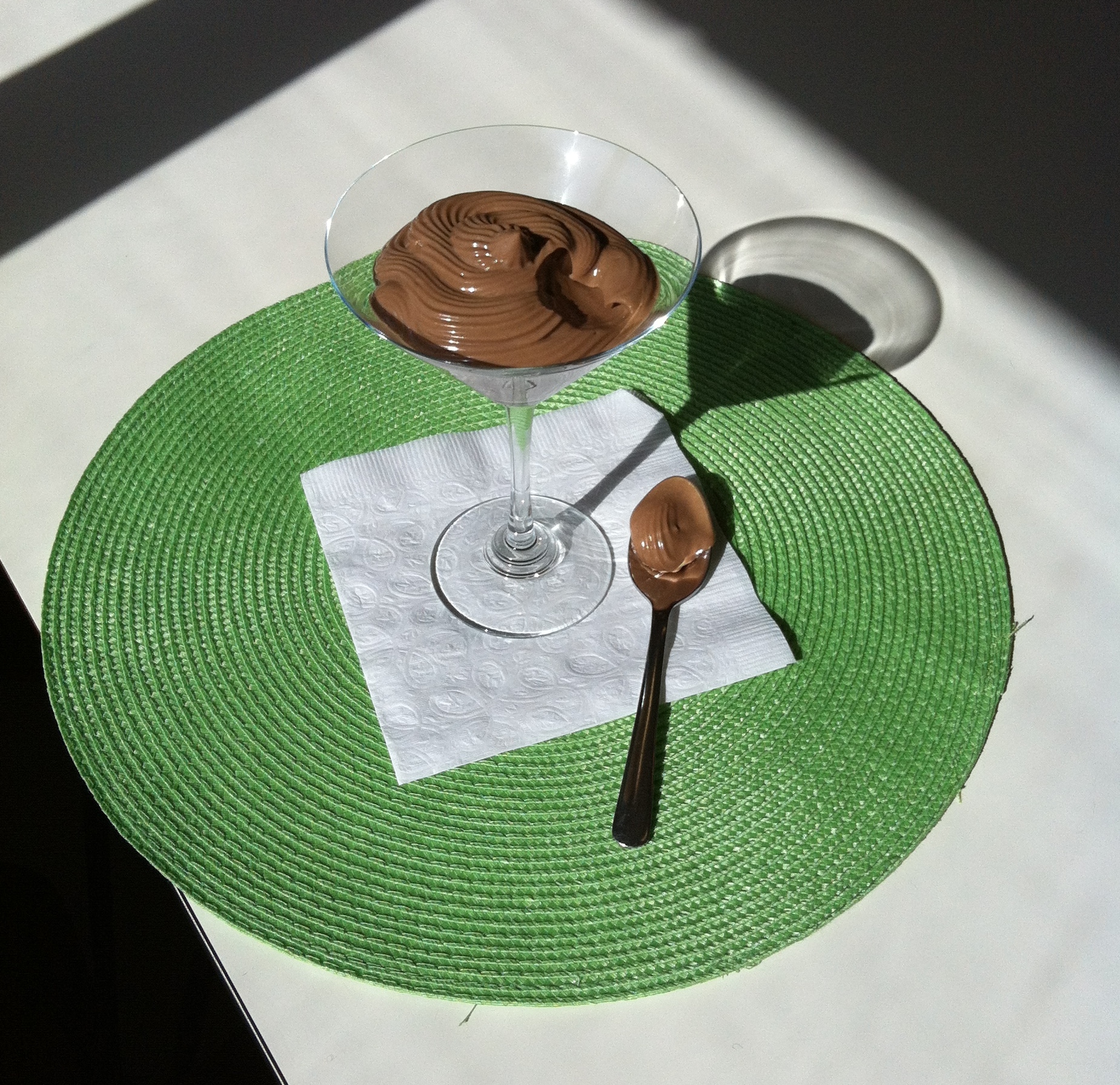 Titre de la recetteRecette IRecette IIRecette IIINom de la personne responsable:
(en lettre d'imprimerie)Poste occupé:Signature:Date:Équipe de création :Date :Titre de la recette :Texture :Purée Hachée Hachée Molle Molle Tendre Consistance :Nectar (cm/30 sec.Nectar (cm/30 sec.Miel  cm/30 sec.Miel  cm/30 sec.Pouding cm/30 secPouding cm/30 secGrosseur de la portion :Équipement de production :Nombre de portions/Rendement :Température de service :Ustensile de service :Casserole de service :Quantités :Ingrédients :50 mlCrème 35% m.g.200gAvocat mûr180 mlYogourt grec nature 2% m.g.225 gTofu soyeux nature45gPoudre de cacao125 mlMiel5 mlEssence de vanille15 gLait écrémé en poudrePréparation :1. Fouetter la crème 35% à l’aide d’un batteur électrique jusqu’à formation de pics recourbées.2.  Mettre la crème fouettée et tous les autres ingrédients dans un robot culinaire.3.  Malaxer jusqu’à l’obtention d’un mélange homogène et lisse vitesse.4.  Verser  dans des petits bols à dessert.5.  Réfrigérer et servir à 10°C.Commentaires :Il est important que l’avocat soit bien mûr.Conservation :  Se conserve au réfrigérateur pendant environ une journée sans modification importante.Valeurs nutritives (si disponibles)% VQCaloriesLipides	Saturés	+ TransCholestérolSodiumGlucides	Fibres	SucresProtéinesVitamine AVitamine CCalciumFerVitamine DPrésence de synérèse : Présence de synérèse : Grosseur des particules :  mm de diamètreGrosseur des particules :  mm de diamètreHomogénéité : Hétérogénéité : Purée lisse : Purée texturée :  Texture monophase : Textures multiphases : Très faibleFaibleModéréeÉlevéeFermetéAdhésionCohésionÉlasticitéExcellentBonAcceptablePassableMédiocre